Source: APG15-4/OUT-23preliminary views on WRC-15 agenda item 1.9.2 developed by apg15-4Agenda Item 1.9.2: to consider, in accordance with Resolution 758 (WRC-12): the possibility of allocating the bands 7 375-7 750 MHz and 8 025-8 400 MHz to the maritime-mobile satellite service and additional regulatory measures, depending on the results of appropriate studiesResolution 758 (WRC-12) - Allocation to the fixed-satellite service and the maritime mobile-satellite service in the 7/8 GHz rangeAPT Preliminary Views:APT members support the ITU-R technical and regulatory studies for possible new allocations of maritime mobile-satellite service (MMSS) in the 7/8 GHz bands, while ensuring compatibility with existing services and their future development in these bands and no undue constraints should be placed on existing services. Some APT members do not support the new allocation to the MMSS in 7 375 – 7 750 MHz.Some other APT members support that the pfd limits for a space station of FSS in the band 7 375-7 750 MHz (space-to-Earth) shown in Table 21-4 of Article 21 of the Radio Regulations could also be applicable to a space station of MMSS in order to protect the existing terrestrial stations taking into account of the study results of the ITU-R. Therefore, the new allocation to the MMSS in 7 375 – 7 750 MHz would be possible in accordance with pfd limits in Table 21-4 of RR Article 21 and coordination procedures under RR Nos. 9.7 and 9.21.   Noting that the results of studies currently available, two views were expressed in the APG15-4 as follows: View 1: The allocation to the MMSS in the band 8 025 – 8 400 MHz should not be supported unless acceptable and practicable regulatory methods could be developed to provide adequate protection for existing services. View 2: The Earth station of MMSS in the band 8 025 – 8 400 MHz could be operated in accordance with coordination under the following conditions for ensuring protection of the existing services:Agreement-seeking procedure under RR No. 9.21 together with the coordination procedures under RR Nos. 9.17, 9.17A and 9.18 (including RR Appendix 7) for MMSS earth stations, as appropriate.____________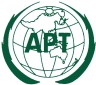 ASIA-PACIFIC TELECOMMUNITYThe APT Conference Preparatory  Group for WRC-15 The APT Conference Preparatory  Group for WRC-15 